Publicado en ciudad de México el 23/05/2019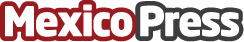 Hace parada Shake Shack en Paseo de la Reforma El icónico lugar de Hamburguesas, Hot Dogs y Frozen Custards de Nueva York ya eligió ubicación en la CDMX. México representa un mercado estratégico para su crecimiento y será el primer país en América Latina en contar con una sucursalDatos de contacto:FWD ConsultoresNota de prensa publicada en: https://www.mexicopress.com.mx/hace-parada-shake-shack-en-paseo-de-la-reforma_1 Categorías: Franquicias Gastronomía Marketing Consumo http://www.mexicopress.com.mx